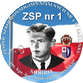 Wykaz podręczników obowiązującychw Zespole Szkół Ponadgimnazjalnych Nr 1im. kpt. hm. Andrzeja Romockiego „Morro” w Barlinkuw roku szkolnym 2017/2018**W razie jakichkolwiek wątpliwości (np. podręczniki do branżowej szkoły zawodowej, do języków obcych) należy wstrzymać się 
z kupnem podręczników do początku września.PrzedmiotTytuł podręcznika i autorImię 
i nazwisko nauczycielaKlasaWydawnictwoNumer dopuszczeniaJęzyk polski„Zrozumieć Świat” 2.,E. Nowosielska, U. SzydłowskaII ZSZNowa Era584/2/2013Język polski„Zrozumieć Świat” 3.,E. Nowosielska, U. SzydłowskaIII ZSZNowa Era584/3/2014Język polskiJęzyk polski. Kształcenie kulturowo-literackie i językowe. Seria „Odkrywamy na nowo” cz. 5. (Literatura XX wieku i współczesna – Ewa Dunaj, Bogna Zagórska)IV TOperon444/5/2014Język polskiJęzyk polski. Kształcenie kulturowo-literackie 
i językowe. Seria „Odkrywamy na nowo” cz. 1. (Starożytność. Średniowiecze. U. Jagiełło, R. Janicka-Szyszko, M. Stablecka-Jankowska), cz. 2. (Renesans. Barok. Oświecenie. R. Janicka-Szyszko, M. Stablecka-Jankowska) I LOI TII TOperon444/1/2012/2015444/2/2012Język polskiJęzyk polski. Kształcenie kulturowo-literackie 
i językowe. Seria „Odkrywamy na nowo” cz. 3. (Romantyzm. D. Dominik-Stawicka) i cz. 4. (Pozytywizm – K. Budna, J. Manthey)II LO
II T
III TOperon444/3/2013444/4/2013Język polskiHistoria 
i społeczeństwoOjczysty Panteon i ojczyste spory, T. MaćkowskiRządzący i rządzeni, J. JanickaII LO, TNowa Era659/1/2013659/2/2014Historia 
i społeczeństwoWojna i wojskowość, J. CentekEuropa i Świat, K. Kłodziński, T. KrzemińskiIII LO, TNowa Era659/3/2014659/4/2015Historia 
i społeczeństwoHistoriaPoznać przeszłość. Wiek XX, S. Roszak, J. KłaczkowI LO, TNowa Era525/2012Historia„Zrozumieć przeszłość”, R. Kulesza, K. KowalewskiII LO (r)642/1/2013HistoriaWOSCiekawi Świata. Wiedza o społeczeństwie, M. Batorski zakres podstawowyI LO, TIII ZSZOperon469/2012WOSW centrum uwagi. Podręcznik do wiedzy o społeczeństwie dla LO, T. Zakres rozszerzony, A. Janicki, J. Kłaczkowska, M. Menz cz. 1. – II LOIII TNowa Era630/1/2012/2015WOSW centrum uwagi. Podręcznik do wiedzy o społeczeństwie dla szkół ponadgimnazjalnych. Zakres rozszerzony, L. Czechowska, A. Janicki, K. Święcicki cz. 2. – III LONowa Era630/2/2014/2015WOK„Spotkania z kulturą” M. Bokiniec, B. Forysiewicz, 
J. MichałowskiI LO, TNowa Era449/2012WOKBiologiaBiologia na czasie – podręcznik dla szkół ponadgimnazjalnych, zakres podstawowy, E. Bonar, W. Krzeszowiec-JeleńI LO, TNowa Era450/2012BiologiaBiologia na czasie 1. – podręcznik dla szkół Ponadgimnazjalnych, zakres rozszerzonyM. Guzik, E. Jastrzębska, R. KozikII LONowa Era564/1/2012BiologiaBiologia na czasie 2. – zakres rozszerzonyF. Dubert, R. Kozik, S. KrawczykII LONowa Era564/2/2013BiologiaBiologia na czasie 3. – zakres rozszerzonyF. Dubert, M. JurgowiakIII LONowa Era564/3/2014BiologiaGeografiaOblicza geografii – zakres podstawowy Radosław Uliszak, Krzysztof Wiedermann+ KARTY PRACYI LO, TNowa Era433/2012GeografiaOblicza geografii cz. 1. – zakres rozszerzonyRoman Malarz, Marek Więckowski+ KARTY PRACYOblicza geografii cz. 2. – zakres rozszerzonyTomasz Rachwał+ KARTY PRACYII, III LO, TNowa Era501/1/2012501/2/2013GeografiaOblicza geografii cz. 3. – zakres rozszerzonyRoman Malarz, Marek Więckowski+ KARTY PRACYII, III LO, TIV TNowa Era501/3/2014GeografiaMatematykaPodręcznik dla szkół ponadgimnazjalnych. Matematyka 1 – zakres podstawowy i rozszerzony – W. Babiański, L. Chańko, D. PonczekI LONowa Era360/1/2011MatematykaPodręcznik dla szkół ponadgimnazjalnych. Matematyka 2 – zakres rozszerzony – W. Babiański, L. Chańko, J. Czarnowska, G. JanochaII LONowa Era360/2/2013MatematykaPodręcznik dla szkół ponadgimnazjalnych. Matematyka 3 – zakres rozszerzony – W. Babiański, L. Chańko, J. Czarnowska, J. WesołowskaIII LONowa Era360/3/2014MatematykaPodręcznik dla szkół Ponadgimnazjalnych Matematyka 1 – zakres podstawowy – W. Babiański, L. Chańko, D. PonczekII LO, TNowa Era378/1/2011MatematykaPodręcznik dla szkół Ponadgimnazjalnych Matematyka 2 – zakres podstawowy – W. Babiański, L. Chańko, J. Czarnowska, G. JanochaIII LO, TNowa Era378/2/2013MatematykaPodręcznik dla szkół Ponadgimnazjalnych Matematyka 3 – zakres podstawowy – W. Babiański, L. Chańko, J. Czarnowska, J. WesołowskaIII LOIV T378/3/2014MatematykaMatematyka 1. Podręcznik dla Zasadniczych Szkół Zawodowych – W. Babiański, K. WejMatematykaMatematyka 2. Podręcznik dla Zasadniczych Szkół Zawodowych – W. Babiański, K. Wej573/2/2013MatematykaFizyka„Odkryć fizykę” – M. Braun, W. ŚliwaI LO, T447/2012Fizyka„Zrozumieć fizykę cz. 2., 3.” – M. Braun, K. Byczuk, A. Seweryn-Byczuk, E. WójtowiczII LO, T632/1/2013632/2/2013Fizyka„Zrozumieć fizykę cz. 3.” – M. Braun, K. Byczuk, A. Seweryn-Byczuk, E. WójtowiczIII LOIV T632/3/2013ChemiaBez podręcznika, tylko karty pracy ucznia „To jest chemia” zakres podstawowy – A. KwiekI LO, T438/2012Chemia„To jest chemia 1” podręcznikM. Lihin, Sz. Styka-Wlazło, J. Szymońska, „To jest chemia 1 – maturalne karty pracyM. Chmurska, E. Megiel, G. Świderska Powtórka przed maturą. Chemia. ZadaniaP. Kosztołowicz wyd. Pazdro (koniecznie zbiór zadań)Pazdro581/1/2012Chemia„To jest chemia 2” podręcznikM. Lihin, Sz. Styka-Wlazło, J. Szymońska, „To jest chemia 2 – maturalne karty pracyE. Megiel, G. Świderska III LOPazdro528/2/2013Podstawy przedsiębiorczości„Krok w przedsiębiorczość” – M. NiesłuchowskiI LO, TII T467/2012InformatykaInformatyka dla szkół ponadgimnazjalnych, zakres podstawowy – G. KobaI LO, TMiGra236/2012Edukacja dla bezpieczeństwaPo prostu Edukacja dla bezpieczeństwa – B. Breitkopf, 
M. CieślaI LO, TWSiP500/2012Religiaks. Zbigniew Marek SJ – praca zbiorowa „W kościele. Drogi świadków Chrystusa”AZ-41-01/10-KR-1/12Religiaks. Zbigniew Marek SJ – praca zbiorowa „Drogi świadków Chrystusa. W Świecie”AZ-42-01/10-KR-6/13Religiaks. Zbigniew Marek SJ – praca zbiorowa „Drogi świadków Chrystusa. W Świecie”AZ-42-01/10-KR-6/13Religiaks. Robert Struś „Świadczę o Jezusie w Rodzinie”AZ-43-01/10-LU-3/14Religiaks. Zbigniew Marek SJ „Jestem świadkiem Chrystusa w rodzinie”AZ-43-01/1-1Religiaks. Zbigniew Marek SJ „ Ze Zmartwychwstałym w społeczeństwie”AZ-51-01/1-1Religiaks. Zbigniew Marek SJ „ Ze Zmartwychwstałym w rodzinie”AZ-52-01/1-1PRZEDMIOTY ZAWODOWEPRZEDMIOTY ZAWODOWEPRZEDMIOTY ZAWODOWEPRZEDMIOTY ZAWODOWEPRZEDMIOTY ZAWODOWEPRZEDMIOTY ZAWODOWEOrganizacja procesów produkcjiKrzysztof Grzelak, Stanisław Kowalczyk ,,Organizacja procesów obróbki i montażu części maszyn i urządzeń”TWSiPPracownia technologii mechanicznejStanisław Legutko ,,Obsługa maszyn i urządzeń”J. Zawora „Technologia mechaniczna”I TWSiP09/2007Technologia montażu maszyn i urządzeńJózef Zawora ,,Montaż maszyn i urządzeń''Krzysztof Grzelak, Stanisław Kowalczyk „Organizacja procesów obróbki części maszyn i montażu”Krzysztof Grzelak, Janusz Telega, Janusz Torzewski ,,Podstawy konstrukcji maszyn’’Stanisław Legutko ,,Obsługa maszyn i urządzeń''I TWSiPTechnologia montażu maszyn i urządzeńJózef Zawora „Montaż maszyn i urządzeń”Stanisław Legutko ,,Obsługa maszyn i urządzeń''A. Górecki, Z. Grzegórski „Montaż, naprawa i eksploatacja maszyn i urządzeń przemysłowych”I ZSZWSiPPodstawy konstrukcji maszyn i urządzeńKrzysztof Grzelak, Janusz Telega, Janusz Torzewski ,,Podstawy konstrukcji maszyn’’TWSiPPodstawy konstrukcji maszynKrzysztof Grzelak, Janusz Telega, Janusz Torzewski ,,Podstawy konstrukcji maszyn’’J. Malinowski „Tolerancje i pasowania części maszyn”B. Kozak „Mechanika techniczna”T. Lewandowski „Rysunek techniczny dla mechaników”TWSiPPodstawy konstrukcji maszynA. Maksymowicz „Rysunek zawodowy dla ZSZ”A. Górecki „Technologia mechaniczna”Lech Bożenko „Maszynoznawstwo dla ZSZ”Aleksander Górecki „Technologia ogólna. Podstawy technologii mechanicznych”Józef Zawora „Montaż maszyn i urządzeń”ZSZWSiPPodstawy technik wytwarzaniaJózef Zawora „Podstawy technologii maszyn”J. Kijewski, A. Miller, K. Pawlicki „Maszynoznawstwo”Józef Zawora „Montaż maszyn i urządzeń”Krzysztof Grzelak, Stanisław Kowalczyk „Organizacja procesów obróbki części maszyn i montażu”I TWSiP09/2007Podstawy technik wytwarzaniaLech Bożenko „Maszynoznawstwo dla ZSZ”Aleksander Górecki „Technologia ogólna. Podstawy technologii mechanicznych”I ZSZWSiPPracownia - podstawy konstrukcji maszynT. Lewandowski „Rysunek techniczny dla mechaników”I TWSiPTechnologia napraw zespołów i podzespołów mechanicznych pojazdów samochodowychMirosław Karczewski, Leszek Szczęch, Grzegorz Trawiński„Silniki pojazdów samochodowych”TWSiPTechnologia napraw zespołów i podzespołów mechanicznych pojazdów samochodowychPiotr Fundowicz, Mariusz Radzimierski, Marcin Wieczorek „Podwozia i nadwozia pojazdów samochodowych”TWSiPTechnologia WytwarzaniaJózef Zawora, Podstawy technologii maszynZSZWSiPKonstrukcje maszynT. Lewandowski „Rysunek techniczny dla mechaników’’Krzysztof Grzelak, Janusz Telega, Janusz Torzewski ,,Podstawy konstrukcji maszyn’’TTechnologia mechanicznaJózef Zawora „Podstawy technologii maszyn”Józef Zawora „Montaż maszyn i urządzeń”TTechniki WytwarzaniaAleksander Górecki, Technologia ogólna. Podstawy technologii maszynTWSiPTechniki WytwarzaniaStanisław Legutko, Obsługa maszyn i urządzeńTWSiPZajęcia praktyczneJózef Zawora, Montaż maszyn i urządzeńZSZWSiPZajęcia praktycznePiotr Fundowicz, Mariusz Radzimierski, Marcin Wieczorek „Podwozia i nadwozia pojazdów samochodowych”ZSZZajęcia praktyczneInformatory techniczne BOSCH literatura fachowa elektronika samochodowaTBezpieczeństwo pracyW. Bukała, K. Szczęch, Bezpieczeństwo i higiena pracy, podręcznik do nauki zawoduTZSZWSiPPodstawy ekonomii 
i funkcjonowania przedsiębiorstwEwelina Nojszewska, „Wprowadzenie do ekonomii”TWSiP–Pracownia ekonomicznaTechnologie informatyczne w rachunkowości, Bożena Padurek, Małgorzata SzpleterTBożena PadurekGospodarowanie zasobami majątkowymi 
i środkami pieniężnymiGospodarowanie zasobami majątkowymi i środkami pieniężnymi – ćwiczenia cz. 1, Bożena PadurekTBożena Padurek–Marketing„Funkcjonowanie przedsiębiorstw” – J. AblewiczTWSiP–Współpraca z kontrahentami„Prowadzenie działalności gospodarczej” – T. Gorzelany, 
W. AueTWSiP–Towar jako przedmiot handluIwona Wielgosik, „Towar jako przedmiot handlu”, Prowadzenie sprzedaży, tom 1”I TeMPi251/2013Organizacja i techniki sprzedażyElżbieta Strzyżewska, Iwona Wielgosik, „Organizacja i techniki sprzedaży, Prowadzenie sprzedaży, tom 2TeMPi259/2013Pracownia sprzedażyJadwiga Józwiak, Monika Knap, „Sprzedaż towarów, Zajęcia w pracowni, cz.2,3”TWSiP8/20149/2014Pracownia sprzedażyJadwiga Józwiak, Monika Knap, „Sprzedaż towarów, Zajęcia w pracowni, cz.3”TWSiP9/2014Organizacja pracy 
w hotelarstwieW. Drogoń, B. Granecka-Wrzosek, „Podstawy hotelarstwa 
i usługi dodatkowe”TWSiPOrganizacja pracy 
w hotelarstwieW. Drogoń, B. Granecka- Wrzosek – Organizacja pracy służby pięter.TWSiPTechniki pracy 
w hotelarstwieW. Drogoń: „Rezerwacja usług hotelarskich”, „Obsługa gości w recepcji”;W. Bukała, K. Szczęch „Bezpieczeństwo i higiena pracy”;T. Gorzelany, W. Aue, „Prowadzenie działalności gospodarczej”I TWSiPTechniki pracy 
w hotelarstwieW. Drogoń: „Rezerwacja usług hotelarskich”, „Obsługa gości w recepcji”;W. Bukała, K. Szczęch „Bezpieczeństwo i higiena pracy”;T. Gorzelany, W. Aue, „Prowadzenie działalności gospodarczej”I TWSiPTechniki pracy 
w hotelarstwieW. Drogoń, B. Granecka- Wrzosek - Podstawy hotelarstwa 
i usługi dodatkowe;W. Doroń – Obsługa gości w recepcji; W. Drogoń, B. Granecka- Wrzosek – Organizacja pracy służby pięterTWSiPMarketing usług hotelarskich„Marketing usług hotelarskich” – A. StefańskiTREA24/2007Podstawy działalności przedsiębiorstwa hotelarskiegoT. Gorzelany, W. Aue Prowadzenie działalności gospodarczejTWSiPPracownia obsługi informatycznejObsługa informatyczna w hotelarstwie, M. Milewska, 
A. StasiakTWSiP31/2010Działalność recepcjiW. Doroń – Obsługa gości w recepcjiTWSiPPracownia obsługi konsumentaB. Granecka-Wrzosek, „Usługi żywieniowe w hotelarstwie”TWSiPUsługi żywieniowe 
w hotelarstwieB. Granecka-Wrzosek, „Usługi żywieniowe w hotelarstwie”TWSiPRachunkowość i analiza finansowaRachunkowość finansowa, B. Padurek, cz. I, II, III TBożena PadurekPracownia rachunkowości 
i analizy finansowejBiuro rachunkowe, B. PadurekTBożena PadurekPrzedsiębiorca w handluKrystyna Strzelecka, „Przedsiębiorca w handlu, Prowadzenie sprzedaży, tom 4TeMPi227/2014Zaopatrzenie i sprzedaż towarów„Gospodarowania zasobami majątkowymi i obsługi programu sprzedażowo-magazynowego Subiekt GT”, 
Bożena PadurekTBożena PadurekObsługa klientówEkonomika handlu ćwiczenia cz. 1 – A. Komosa;  Pracownia ekonomiczno-informatyczna – A Komosa „Gospodarowanie zasobami majątkowymi i obsługi programu sprzedażowo-magazynowego Subiekt GT”, Bożena PadurekTEkonomikBożena PadurekRachunkowość handlowa 
i analiza ekonomicznaRachunkowość handlowa, cz. I, IITBożena PadurekMarketing w działalności handlowej„Marketing w działalności gospodarczej” – H. Szulce, 
M. Florek, K. Janiszewska, T . ŻyminkowskiTWSiPPodstawy hotelarstwaW. Drogoń, B. Granecka-WrzosekPodstawy hotelarstwa i usługi dodatkowe TWSiPDziałalność gospodarcza 
w branży mechanicznejProwadzenie działalności gospodarczej, T. Gorzelany, 
W. AueZSZWSiPUrządzenia techniki komputerowejSystemy operacyjneKwalifikacja E.12. Montaż i eksploatacja komputerów osobistych oraz urządzeń peryferyjnych. Podręcznik do nauki zawodu technik informatyk Autor: Tomasz KowalskiTHelion2/2013Sieci komputeroweKwalifikacja E.13. Projektowanie lokalnych sieci komputerowych i administrowanie sieciamiAutorzy: Barbara Halska, Paweł BenselTHelion58/2013Multimedia i strony internetoweKwalifikacja E.14. Część 1. Tworzenie stron internetowych Autor: Jolanta PokorskaTHelion13/2013Bazy danychKwalifikacja E14. Część 2. Tworzenie baz danych 
i administrowanie bazami. Podręcznik do nauki zawodu technik informatyk Autor: Jolanta PokorskaTHelion50/2013Programy i aplikacjeKwalifikacja E.14. Część 3. Tworzenie aplikacji internetowych. Podręcznik do nauki zawodu technik informatyk Autor: Jolanta PokorskaTHelion13/2014Wprowadzenie do techniki komputerowejInformatyka Europejczyka. Informatyka. Podręcznik do szkół Ponadgimnazjalnych – zakres rozszerzony, część 1THelion410/1/2012Obsługa i naprawa samochodówauto-expert Mechanik pojazdów samochodowych praca zbiorowa pod redakcją Mariana Kozłowskiego, Mechanik pojazdów samochodowych Tadeusz Rychter  I ZSZPracownia techniczna - Komputerowa diagnostykaauto-expert Mechanik pojazdów samochodowych praca zbiorowa pod redakcją Mariana Kozłowskiego, Mechanik pojazdów samochodowych Tadeusz Rychter  TBudowa i naprawa pojazdów samochodowychauto-expert Mechanik pojazdów samochodowych praca zbiorowa pod redakcją Mariana Kozłowskiego, Mechanik pojazdów samochodowych Tadeusz Rychter  Informatory techniczne BOSCH literatura fachowa elektronika samochodowaI TWSiPPracownia organizacji obsługi i naprawy pojazdów samochodowychOrganizacja i nadzorowanie obsługi pojazdów samochodowych, U. JastrzębskaTWKŁ2016Pracownia organizacji obsługi i naprawy pojazdów samochodowychPracownia diagnostyki samochodowej, P. Kubiak, M. ZalewskiTWKŁ2012Język angielski JOR“On Screen” WB (B1)II LOExpress Publishing692/1/2014/2015Język angielski JORMatura 2015, Repetytorium, poziom rozszerzonyIII LOExpress Publishing715/2/2014/2015Język angielski (kontynuacja) JOKPassword 1I LOMacmillanJęzyk angielski (kontynuacja) JOKOxford Solutions 1/2 (pre-/inter-)I LOOxford University PressJęzyk angielski (kontynuacja) JOKOxford Solutions 1I TOxford University PressJęzyk angielski (kontynuacja) JOKT. Falla, P. A. Davies “Oxford Solutions”733/2/2015Język angielski (kontynuacja) JOKH.Q. Mitchell “The English HUB 1”I ZSZ (branżowa)MmpublicationsJęzyk angielski (kontynuacja) JOKP. A. Davies, T. Falla, “Oxford Solutions Upper-Intermediate”733/4/2016Język angielski (kontynuacja) JOKH.Q. Mitchell “The English HUB”II ZSZ MmpublicationsJęzyk angielski (kontynuacja) JOKM. Umińska, B. Hastings, D. Chandler, R. Fricker, 
A. Bandis, B. Trapnell “Longman Repetytorium maturalne. Poziom podstawowy”III LOPearson696/2014Język angielski (podstawowy)JOPJęzyk angielski (podstawowy)JOPPassword 1I LOMacmillanJęzyk angielski (podstawowy)JOPOxford Solutions 1I LO, TOxford University PressJęzyk angielski (podstawowy)JOPD. Spencer “Gateway 2”I TMacmillan674/2/2015Język angielski zawodowyJOZJ. Dolińska-Romanowicz, D. Nowakowska, “How Can I Help You?”I, II TWSiP66/2013Język angielski zawodowyJOZM. Olejniczak, D. Bonamy “English for Information Technology 1”D. Hill, D. Bonamy “English for Information Technology 1/2”I, II TPearsonJęzyk angielski zawodowyJOZM. Prekiel, „Język angielski zawodowy. Prowadzenie sprzedaży w praktyce”I, II, III TeMPi273/2013Język niemiecki zawodowyJOZ„Deutsch fűr Profis” – zeszyty zawodowe branża mechaniczna, J. Kucharczyk, M. Rolbieckabranża ekonomiczna, M. Gurgul, A. i J. Jarosz, Agnieszka Pietrus-RajmanI, II, III TLektor KlettJęzyk niemiecki zawodowyJOZ„Deutsch fűr Profis” – zeszyty zawodowe branża hotelarsko-turystyczna, K. Olech, M. Ławniczak, 
A. LipczakIII TLektor KlettJęzyk niemiecki“Exakt fűr Dich” 3 – Giorgio MottaIII LO, TLektor Klett717/4/2016Język niemiecki“Exakt fűr Dich” 1 – Giorgio Motta“Exakt fűr Dich” 2 – Giorgio MottaI LO, TII LO, TLektor Klett717/2/2014/2015717/2/2014Język niemiecki„Repetytorium maturalne Direkt” p. podstawowy, Matura 2015, Beata Ćwikowska, Beata Jaroszewicz, Anna Wojdat-Niklewska„Repetytorium maturalne Direkt” p. rozszerzony, Matura 2015, Beata Ćwikowska, Beata Jaroszewicz, Anna Wojdat-NiklewskaIII LO, IV TLektor Klett719/2014616/2012Język niemiecki„Genau 1” – Carla Tkadleckova, Petr Tlusty, D. Mackowiak„Genau 2” – Carla Tkadleckova, Petr Tlusty, „Genau 3” – Carla Tkadleckova, Petr Tlusty,I T, ZSZ (branżowa)II T, ZSZIII T, ZSZLektor Klett651/1/2013/2015651/2/2014651/3/2015Język niemiecki„Direkt 1 a Deutsch hautnah neu” – Giorgio Motta, Beata Ćwikowska„Direkt 1 b Deutsch hautnah neu” – Giorgio Motta, Beata ĆwikowskaI LOLektor Klett333/1/2011/21333/2/2011/21Język niemiecki„Direkt 2 a Deutsch hautnah neu” – Giorgio Motta, Beata Ćwikowska„Direkt 2 b Deutsch hautnah neu” – Giorgio Motta, Beata ĆwikowskaII LOLektor Klett333/3/2012333/4/2012Język niemiecki333/5/2013Repetytorium maturalne „Abitur”, A. Kryczyńska-Pham, J. SzczękIII LO IV TWSiP676/2014